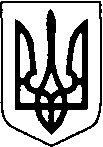 КОВЕЛЬСЬКА МІСЬКА РАДАВОЛИНСЬКОЇ ОБЛАСТІ                                                         РІШЕННЯм.Ковель            28.01.2021                                                                                  № 4/141Про Положення  про постійні  комісії  міської ради	Відповідно до пункту 14 статті 46, частини 15 статті 47  Закону України „Про місцеве  самоврядування  в  Україні”, частини 1 статті 12 Тимчасового Регламенту Ковельської міської ради восьмого скликання,міська  радаВИРІШИЛА:	1.Затвердити Положення про постійні комісії міської ради (додається).	2.Рішення Ковельської міської ради від 03.12.2020р. №1/7 «Про Положення про постійні комісії міської ради» вважати таким, що втратило чинність.	2. Контроль за виконанням даного рішення покласти на постійні комісії міської ради відповідно до їх функціональної спрямованості.Міський голова 		                                                                     Ігор ЧАЙКАЗАТВЕРДЖЕНО	рішення міської ради28.01.2021 № 4/141ПОЛОЖЕННЯпро постійні комісії  Ковельської  міської  ради1.Загальні  положення1.1 Постійні  комісії  є  органами   ради, що  обираються  з  числа  її  депутатів, для  вивчення, попереднього  розгляду  і  підготовки  питань,  які  належать до її  відання відповідно до  функціональної спрямованості,  здійснення  контролю  за  виконанням рішень ради, її виконавчого комітету.1.2 Постійні комісії у своїй роботі керуються Конституцією України, Законами України, іншими нормативними актами, рішеннями ради та цим Положенням.1.3 Постійні  комісії  обираються  радою  на  строк  її  повноважень  у  складі  голови  і  членів комісій. За  поданням  голови постійної  комісії  члени комісії обирають заступника голови комісії та її секретаря,  вирішують  інші  питання  структури комісії.1.4 Депутати працюють у постійних  комісіях  на  громадських засадах.1.5 Постійні  комісії  є  підзвітними  міській раді та  відповідальними перед нею.1.6 До складу постійних комісій  не можуть бути обрані міський голова  та  секретар  міської ради.1.7Протягом строку своїх повноважень міська рада може утворювати нові комісії, ліквідовувати і реорганізовувати раніше утворені комісії, вносити зміни до складу комісій.2. Повноваження  постійних  комісій  міської ради2.1 Постійні комісії   за  дорученням міської ради  або   за  власною  ініціативою  попередньо  розглядають  проекти програм   соціально-економічного  і   культурного розвитку  міста, міського бюджету,  звіти  про виконання  програм   і  бюджету, вивчають  і  готують  питання   про стан та  розвиток   відповідних  галузей   господарського   і соціально-культурного  будівництва   та  інші питання,  що  вносяться  на розгляду міської ради,   розробляють  проекти рішень  міської  ради   та готують висновки   з  цих  питань,  виступають  на сесіях міської  ради   з  доповідями і  співдоповідями. 2.2 Постійні  комісії  попередньо  обговорюють   кандидатури осіб,   які  пропонуються  для   обрання,  затвердження,  призначення  або погодження  міською радою,  готують  висновки  з  цих  питань.2.3 Постійні  комісії  за  дорученням міської ради,  міського голови,  секретаря  міської ради  або  за  власною  ініціативою  вивчають діяльність  підзвітних  і  підконтрольних  міській  раді  та  її  виконавчому  комітету  органів,  а  також  з питань,  віднесених до відання  міської ради,  підприємств, установ  та організацій,  їх  філіалів  і  відділень  незалежно   від форм власності  та їх  посадових осіб, подають за результатами перевірки рекомендації  на  розгляд  їх  керівників,  а  в  необхідних випадках - на  розгляд міської ради  або  виконавчого комітету  та  здійснюють контроль   за виконанням   рішень міської ради.2.4 Постійні комісії   у  питаннях, які належать до  їх відання,  мають право  отримувати від керівників органів,   підприємств, установ, організацій  та  їх  філіалів  та відділень  необхідні матеріали  і  документи.2.5 Рекомендації постійних комісій підлягають обов’язковому   розгляду  органами, підприємствами, установами, організаціями, посадовими   особами,  яким вони адресовані. Про  результати розгляду  і  вжиті  заходи   повинно  бути повідомлено   комісіям   у  встановлений  ними  строк.3.Організація  роботи  постійних  комісій  міської ради3.1 Організація роботи  постійної  комісії  міської ради   покладається   на  голову комісії. Голова комісії  скликає   і  веде  засідання  комісії, дає  доручення  членам комісії,  представляє  комісію   у  відносинах  з  іншими органами, об’єднаннями громадян, підприємствами, установами, організаціями, а  також  громадянами,  організовує   роботу   по реалізації  висновків  і  рекомендацій  комісії.3.2 Засідання  постійної  комісії скликається  в  міру  необхідності, але  не  менше  одного разу  в  квартал  і  є  правомочним, якщо  в  ньому  бере  участь  не  менше  як  половина  від  загального складу  комісії.3.3 За  результатами вивчення   і  розгляду   питань постійні   комісії  готують  письмові висновки і  рекомендації. Висновки   і  рекомендації   постійної  комісії   приймаються  більшістю  голосів  від загального складу  комісії і підписуються головою комісії. Протоколи засідань комісії  підписуються  головою  і  секретарем комісії.3.4 У разі  відсутності голови комісії   або  неможливості  ним виконувати  свої  повноваження з  інших  причин, його функції  здійснює  заступник голови комісії  або секретар комісії. У цьому  випадку  висновки  і  рекомендації постійної комісії, прийняті  на  її  засіданні,  підписуються  заступником голови   або  секретарем комісії. Протоколи  засідань комісії  підписуються  заступником голови   та  секретарем комісії.3.5 Постійна комісія   для вивчення  питань, розробки проектів рішень міської ради  може  створювати  робочі  групи  з  залученням   представників  громадськості, фахівців та експертів. Питання,  які  належать  до  відання  кількох   постійних   комісій, можуть за  ініціативою комісій,  а  також  за  дорученням міської ради,  міського голови, секретаря міської ради  розглядатися   постійними комісіями  спільно. Висновки і  рекомендації,   прийняті постійними комісіями  на  їх   спільних  засіданням  підписуються   головами відповідних  постійних комісій,  а  у  випадках, передбачених   п.3.4  цього   Положення – заступниками голів комісій або секретарями.3.6 Постійні  комісії  здійснюють  свою діяльність   відповідно до планів  роботи   міської ради   та комісій.3.7 Організаційно-технічне забезпечення роботи постійних комісій покладається на відділ «Секретаріат міської ради».4. Перелік  та  функціональна спрямованість постійних  комісій4.1 Комісія  з  питань  дотримання прав людини, депутатської діяльності   та  етики,  законності  і  правопорядку, конфлікту інтересів:- попередньо  розглядає  і  вивчає  пропозиції  щодо  внесення  змін  до регламенту міської ради, положення про депутатські комісії;- контролює виконання програми соціально-економічного розвитку та рішень ради, а також заходів передбачених іншими програмами та рішеннями ради, з питань дотримання прав людини, законності, запобігання корупції, сприяння депутатській діяльності, депутатської етики та регламенту ради;- за  дорученням міської ради, міського голови або за власною ініціативою  розглядає питання,  пов’язані  з депутатською   діяльністю  та  дотриманням  депутатом  норм етики  і  моралі,  а  в  разі  необхідності  готує  та  подає  свої висновки та  рекомендації   щодо роботи  депутата  у   раді,  виконання  ним  рішень ради,  на  розгляд  міської ради;- готує висновки  і  рекомендації щодо питань,  пов’язаних  з  відкликанням депутата   виборцями,   достроковим  припиненням  його  повноважень  у  встановленому  законом порядку;- з метою здійснення депутатського контролю, систематично, але не рідше одного разу в рік вивчає та подає за результатами звіт, який включає висновки та рекомендації, щодо покращення функціонування з підзвітних і підконтрольних раді органів, підприємств, установ та організацій з питань дотримання прав людини, законності, боротьби зі злочинністю, запобігання корупції, сприяння депутатській діяльності, етики та регламенту;- аналізує   стан злочинності   в місті,  роботу   правоохоронних  органів,  на  основі цього  вносить відповідні   рекомендації  на розгляд міської ради;- бере участь  у  організаційних  заходах спільно з представниками   правоохоронних органів, інших  зацікавлених організацій  щодо  підвищення  ефективності роботи по боротьбі з злочинністю та профілактики правопорушень, дотримання  прав людини,  забезпечення громадського порядку;- розглядає інформацію керівника Ковельської прокуратури про результати діяльності на цій території шляхом надання узагальнених статистичних та аналітичних даних, згідно із ЗУ «Про прокуратуру»;- розглядає проєкти що стосуються питань діяльності правоохоронних органів, оборонно-мобілізаційної та кадрової роботи, здійснює контроль  за місцевими програмами цього спрямування;- розглядає питання роботи та послуг центру надання адміністративних послуг;- розглядає статути комунальних підприємств та інших бюджетних закладів, положення відділів та управлінь з питань дотримання прав людини, законності, запобігання корупції, діяльності правоохоронних органів, оборонно-мобілізаційної та кадрової роботи, ЦНАПу;- попередньо розглядає проекти регуляторних актів, готує висновки про відповідність проекту принципам регуляторної реформи та відповідність вимогам щодо аналізу регуляторного впливу;- забезпечує підготовку експертного висновку щодо регуляторного впливу проектів регуляторних актів;- розглядає звернення громадян до постійної комісії з  питань  дотримання прав людини, депутатської діяльності   та  етики,  законності  і  правопорядку, конфлікту інтересів  та надає свої пропозиції щодо вирішення порушених  питань.При підготовці експертного висновку постійна комісія міської ради може залучати працівників виконавчих органів ради, представників громадськості, вчених і спеціалістів, при необхідності можуть проводитись спільні засідання постійних комісій.Голова постійної комісії з питань дотримання прав людини, депутатської діяльності та етики, законності та правопорядку, конфлікту інтересів на пленарному засіданні сесії міської ради доповідає щодо висновків про відповідність проектів регуляторних актів вимогам Закону України «Про засади державної регуляторної політики у сфері господарської діяльності».У разі внесення на розгляд сесії міської ради проекту регуляторного акту без аналізу регуляторного впливу постійна комісія приймає рішення про направлення проекту регуляторного акту на доопрацювання розробнику регуляторного акту.Постійна комісія з питань дотримання прав людини, депутатської діяльності та етики, законності та правопорядку, конфлікту інтересів попередньо розглядає питання щодо звіту про здійснення державної регуляторної політики.4.2 Комісія  з питань  планування, бюджету  і  фінансів:- за  дорученням міської ради  або за  власною  ініціативою  попередньо  розглядає  проекти міського бюджету та програм  соціально-економічного  і  культурного  розвитку  міста,  звіти  про  їх виконання. Спільно  з  іншими комісіями  готує  висновки, рекомендації, виступає  з  доповідями  і    співдоповідями  з  цих  питань;-  бере участь у підготовці проекту місцевого бюджету, розгляду, доопрацювання, внесення змін та доповнень, затвердження, контролює процедуру його представлення;- здійснює  контроль  за  виконанням міського бюджету та  програм  соціально-економічного  і  культурного  розвитку  міста. Контролює  надходження  та  видатки  спеціального   цільового фонду   міської ради;- бере  участь  у  розгляді питань, пов’язаних  з  плануванням     і  бюджетно-фінансовою   діяльністю  міської ради та її виконавчих органів;- вносить на розгляд ради пропозиції щодо місцевих податків і зборів, встановлення податкових пільг, залучення фінансово-кредитних ресурсів;- розглядає проекти регуляторних актів щодо їх відповідності вимогам Закону України «Про засади державної регуляторної політики у сфері господарської діяльності;- розглядає звернення громадян до постійної комісії з питань  планування, бюджету  і  фінансів та надає свої пропозиції щодо вирішення порушених  питань.4.3 Комісія з питань житлово-комунального  господарства, екології  і  благоустрою міста, комунального майна, промисловості, будівництва, транспорту, зв’язку,   торговельного  і  побутового  обслуговування  населення: - попередньо вивчає та розглядає проекти рішень, що стосуються розвитку житлово-комунального господарства міста у сфері водо- і теплопостачання, водовідведення,експлуатації і ремонту житла, дорожнього і зеленого господарства та благоустрою, енергозбереження, охорони навколишнього середовища, раціонального використання і відтворення природних ресурсів, забезпечення економічної безпеки;- вивчає  та  розглядає   на  своїх  засіданнях стан    реалізації    програм  економічного   і  соціального  розвитку  міста  у  галузях  промисловості,   будівництва,  транспорту  і  зв’язку, торгівлі, побуту,  запровадження та виконання  правил  торгівлі,   громадського  харчування    і  побутового обслуговування   населення;- бере  участь  у  розробленні  пропозицій   щодо покращення   роботи підприємств  та  організацій  вищеназваних  галузей;- аналізує  стан  забезпечення  та  проблеми міста  в сфері перевезення  залізничним,  автомобільним та іншими  видами  транспорту;- готує відповідні  висновки та рекомендації на розгляд міської ради,     щодо   зміцнення   матеріально-технічної  бази  промисловості, будівництва, транспорту  і  зв’язку, торгівлі та побуту,  та  готує   на  розгляд  міської ради   пропозиції  по  сприянню   інвестиційній   діяльності   у  цих  галузях  на  території  міста,   а  також  щодо  питань,   пов’язаних  з  забезпеченням   контролю за  дотриманням правил торгівлі, здійсненням заходів, спрямованих на вдосконалення торговельного і побутового обслуговування  населення;- надає висновки та рекомендації з питань приватизації та відчуження комунального майна;- вносить пропозиції та рекомендації по наданню пільг в орендній платі, заслуховує інформацію щодо доцільності і ефективності від зданих в оренду приміщень;- аналізує  стан  забезпечення  та  проблеми міста  в сфері зайнятості населення  та рекомендує шляхи вирішення цього питання;- розглядає та надає рекомендації щодо проектів рішень ради з питань планування території, будівництва, архітектури,архітектури, охорони пам’яток, історичного середовища та благоустрою; питань про надання дозволів на проектування, будівництво, розширення, реконструкцію об’єктів житлово-цивільного, виробничого та іншого призначення, реставрації архітектурних пам’яток, створення інженерної та транспортної інфраструктури, щодо розміщення, будівництва і реконструкції житлово-цивільних, виробничих, інженерно-транспортних та інших об’єктів, розміщення та архітектурні рішення об’єктів благоустрою, монументального і монументально-декоративного мистецтва, зовнішньої реклами;- розглядає звернення громадян до постійної комісії з питань житлово-комунального  господарства, екології  і  благоустрою міста, комунального майна, промисловості, будівництва, транспорту, зв’язку,   торговельного  і  побутового  обслуговування  населення та надає свої пропозиції щодо вирішення порушених  питань.4.4 Комісія  з  питань  регулювання земельних відносин, містобудування,планування та розвитку території об’єднаної громади, утворення та функціонування старостинських округів, сільського господарства, природокористування та використання надр попередньо вивчає та розглядає проекти рішень, що стосуються:- вирішення відповідно до закону питань регулювання земельних відносин;- затвердження відповідно до закону ставок земельного податку, розмірів плати за користування природними ресурсами;- затвердження в установленому порядку місцевих містобудівних програм, генерального плану забудови міста, іншої містобудівної документації;- організації територій і об’єктів природно - заповідного фонду місцевого значення та інших територій, що підлягають особливій охороні;- питань адміністративно - територіального устрою;- питань розвитку території об’єднаної громади, утворення та функціонування старостинських округів;- питань щодо сільського господарства, природокористування та використання надр;-  контролює виконання програм соціально-економічного розвитку та рішень ради, а також заходів передбачених іншими програмами та рішеннями ради, з питань регулювання земельних відносин, містобудування, планування та розвитку території об’єднаної громади, утворення та функціонування старостинських округів, сільського господарства, природокористування та використання надр;- розглядає звернення громадян до постійної комісії з питань регулювання земельних відносин, містобудування, планування та розвитку території об’єднаної громади, утворення та функціонування старостинських округів, сільського господарства, природокористування та використання надр та надає свої пропозиції щодо вирішення порушених  питань.4.5 Комісія  з питань  освіти,  культури, охорони  здоров’я,  материнства   і  дитинства,  соціального захисту   населення, спорту і  фізичної  культури,   в  справах  сім’ї  і  молоді   та  релігії:- вивчає  та  розглядає  на  своїх  засіданнях питання,  пов’язані  з  реалізацією  державної  політики  в  галузі  освіти, забезпеченням закладами  освіти  державних  вимог  щодо   змісту  рівня   та  обсягу  дошкільної , позашкільної, професійно-технічної  освіти    незалежно  від  їх  підпорядкування   і  форм власності,   розвитку мережі    закладів освіти міста,   їх  створення,   реорганізацією  та  ліквідацією;- розглядає  питання,   пов’язані  з  відродженням  і  розвитком  культури  українського народу,  культур    національних   меншин , котрі  проживають   на території  міста, забезпеченням   охорони  пам’яток  історії   та  культури,  створенням умов     для розвитку   самодіяльного  мистецтва ,   формування здорових потреб   і  високих  естетичних   смаків   населення ,  збереженням існуючої  матеріально-технічної  бази   закладів міста;- готує  за  дорученням міської ради,  міського голови  або за власною ініціативою рекомендації  щодо   розвитку  і  вдосконалення  мережі    лікувальних закладів   усіх  форм власності;- готує висновки та рекомендації щодо проектів  програм, пов’язаних  з  здоров’ям  людини,  охороною материнства   і  дитинства,  вносить  на розгляд міської ради   та  контролює  виконання   рішень ради  з  цих питань;- вивчає  та  заслуховує  питання,  пов’язані  з  охороною  здоров’я  і   організацією   оздоровчих  заходів, створення  безпечних  умов  навчання   і  праці  учасників  навчально-виховного процесу,   вживає  заходи   до  захисту    прав  та  інтересів  неповнолітніх,  які  виховуються  в  сім’ях  опікунів;- готує  висновки  з  питань,  пов’язаних   із  розширенням  системи адресної  соціальної   допомоги  і  підтримки  малозабезпечених  громадян   та  сімей   з  дітьми, які   відповідно  до  законодавства   мають  право  на  її  отримання;- вивчає  та  розглядає  питання  пов’язані  з  реалізацією державної   політики  у  сфері  поліпшення   становища  сім’ї, материнства та дитинства,   демографічної  ситуації ,  здорового  всебічного  розвитку  молоді  та  дітей,   їх  виховання  та навчання;-  аналізує  стан   забезпечення  гарантованого   громадянам права   на  свободу  совісті, створення  віруючим  різних  конфесій   умов   і  можливостей   для  сповідання  їх  релігії та вносить відповідні   рекомендації   на  розгляд ради;- розглядає  питання,   пов’язані  з  розвитком  спорту і фізичної культури міста, формування здорових потреб   і  високих  естетичних   смаків   населення,  збереженням існуючої  матеріально-технічної  бази   спортивних закладів міста;- контролює виконання програм соціально-економічного розвитку та рішень ради, а також заходів передбачених іншими програмами та рішеннями ради, з питань освіти,  культури, охорони  здоров’я,  материнства   і  дитинства,  соціального захисту   населення, спорту і  фізичної  культури,   в  справах  сім’ї  і  молоді   та  релігії;- розглядає звернення громадян до постійної комісії з питань освіти,  культури, охорони  здоров’я,  материнства   і  дитинства,  соціального захисту   населення, спорту і  фізичної  культури,   в  справах  сім’ї  і  молоді   та  релігії та надає свої пропозиції щодо вирішення порушених  питань. 5. ПРАВА постійної комісії          Постійна комісія має право:5.1. Заслухати посадову особу підприємства, установи, організації, незалежно від форми власності, з питань, що належать до її компетенції.         Посадові особи зобов’язані прибути на засідання комісії та дати роз’яснень щодо питань, які розглядаються цією комісією в порядку виконання повноважень.        За неявку на засідання комісії, надання недостовірної, неповної інформації, відмову надати інформацію або за навмисне її приховування вони несуть відповідальність згідно законодавству України. Це Положення не поширюється на інформацію, що становить державну таємницю, доступ до якої регулюється спеціальним законодавством.5.2.  Вносити пропозиції і поправки до проектів рішень під час розгляду їх на засіданні. 5.3. Узагальнювати та систематизувати пропозиції, поправки, рекомендації та висновки інших постійних комісій і готувати їх на розгляд міської ради. 5.4. Вносити пропозиції щодо заслуховування на сесії ради звітів посадових осіб виконавчих органів міської ради про їх роботу в цілому або з окремих питань.6. ОБОВ’ЯЗКИ постійної комісії 6.1. Якісно, відповідно до вимог чинного законодавства, готувати проекти рішень міської ради для розгляду на пленарних засіданнях міської ради, здійснювати попередній їх розгляд, редагувати питання, що належать до їх відання. 6.2. Періодично, не менше одного разу в рік, звітувати перед міською радою про свою роботу.6.3. Своєчасно виконувати доручення міської ради, міського голови з питань, що належать до її відання та організаційної роботи, інформувати раду, міського голову про хід їх виконання.6.4. Вивчати і враховувати у своїй діяльності громадську думку, розглядати звернення громадян і своєчасно реагувати на них.6.5. У разі невиконання або неналежного виконання головою постійної комісії своїх обов’язків міська рада може достроково відкликати його з посади, ліквідувати чи реорганізувати постійну комісію у порядку, передбаченому законодавством.